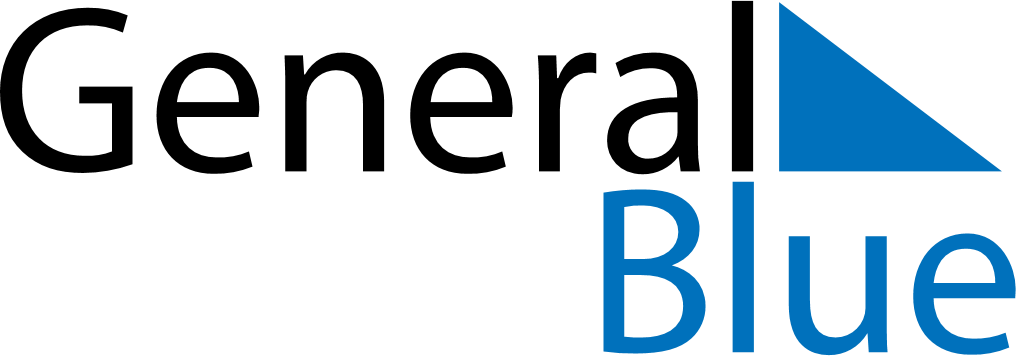 April 2018April 2018April 2018April 2018April 2018April 2018RwandaRwandaRwandaRwandaRwandaRwandaMondayTuesdayWednesdayThursdayFridaySaturdaySunday12345678Easter MondayGenocide Memorial Day9101112131415161718192021222324252627282930NOTES